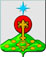 РОССИЙСКАЯ ФЕДЕРАЦИЯСвердловская областьДУМА СЕВЕРОУРАЛЬСКОГО ГОРОДСКОГО ОКРУГАРЕШЕНИЕот 29 августа 2018 года	                    № 64 г. СевероуральскРуководствуясь Федеральным законом от 06.10.2003 г. № 131-ФЗ «Об общих принципах организации местного самоуправления в Российской Федерации», Уставом Североуральского городского округа, Положением о Думе  Североуральского городского округа, утверждённым Решением Думы Североуральского городского округа от 22.11.2017 года № 32, Регламентом Думы  Североуральского городского округа, утверждённым Решением Думы Североуральского городского округа от 28.06.2017 года № 50, Дума Североуральского городского округа         РЕШИЛА:Утвердить Положение о Совете Думы Североуральского городского округа (прилагается).Признать утратившим силу Решение Думы Североуральского городского округа от 28 апреля 2009 года № 72 «Об утверждении Положения о Совете Думы Североуральского городского округа».3. Контроль за исполнением настоящего Решения возложить на постоянную депутатскую комиссию Думы Североуральского городского округа по социальной политике (А.Н. Копылов).Председатель ДумыСевероуральского городского округа                                            Е.С. Балбекова УТВЕРЖДЕНО Решением Думы Североуральского городского округа от 29.08.2018 г. № 64ПОЛОЖЕНИЕО СОВЕТЕ ДУМЫ СЕВЕРОУРАЛЬСКОГО ГОРОДСКОГО ОКРУГА 1. ОБЩИЕ ПОЛОЖЕНИЯ Совет Думы Североуральского городского округа (далее – Совет Думы) является постоянно действующим совещательным органом Думы Североуральского городского округа (далее - Думы), состоящим из Председателя Думы, заместителей Председателя Думы, председателей постоянных депутатских комиссий Думы, заместителей председателей постоянных депутатских комиссий Думы, секретаря Думы.В результате рассмотрения вопросов Совет Думы принимает решения, носящие рекомендательный характер.Совет Думы возглавляет Председатель Думы - председатель Совета Думы. В отсутствие председателя Совета Думы его обязанности исполняет один из заместителей Председателя Думы - заместитель председателя Совета Думы. Совет Думы подотчетен Думе.Распределение обязанностей между членами Совета Думы осуществляется на основании решения Совета Думы.Правовую основу деятельности Совета Думы составляют  Конституция Российской Федерации и законы Российской Федерации, указы и распоряжения Президента Российской Федерации,  постановления Правительства Российской Федерации, законы Свердловской области, указы Губернатора и постановления Правительства Свердловской области, Устав  Североуральского городского округа, Регламент Думы, решения Думы, настоящее Положение.ОСНОВНЫЕ ЗАДАЧИ СОВЕТА ДУМЫ2.1 Основными задачами Совета Думы являются:коллегиальное рассмотрение вопросов, являющихся важнейшими для обеспечения жизнедеятельности территории Североуральского городского округа;рассмотрение и согласование проектов решений Думы по отдельным, наиболее важным, вопросам в рамках компетенции Думы;рассматривает ежегодный Отчет Главы Североуральского городского округа. 3. ПОЛНОМОЧИЯ СОВЕТА ДУМЫ3.1 В соответствии с основными задачами Совет Думы:дает заключения на проекты решений, выносимые на рассмотрение Думы;вносит предложения в Думу по повестке заседаний Думы;взаимодействует с постоянными депутатскими комиссиями Думы и Администрацией Североуральского городского округа по вопросам, являющимся важнейшими для обеспечения жизнедеятельности территории  Североуральского городского округа .         4) направляет Главе Североуральского городского округа предложения и замечания по Отчёту Главы Североуральского городского округа.4. ОРАНИЗАЦИЯ ДЕЯТЕЛЬНОСТИ СОВЕТА ДУМЫЗаседания Совета Думы являются основной формой работы Совета Думы.Инициатором проведения заседания Совета может быть председатель Совета Думы, заместитель председателя Совета Думы или любой другой член Совета Думы.О дне, времени, месте проведения и повестке заседания члены Совета Думы и приглашенные лица извещаются председателем Совета Думы не позднее чем за два дня до назначенного срока его проведения.В случае невозможности прибыть на заседание Совета Думы члены Совета Думы заблаговременно извещают об этом председателя Совета Думы.4.2 Заседание Совета Думы правомочно, если на нем присутствуют более половины от численного состава членов Совета Думы.Председательствует на заседаниях Совета Думы председатель Совета Думы, в его отсутствие – заместитель председателя Совета Думы. В отсутствие обоих председательствует на заседаниях один из членов Совета Думы.Порядок обсуждения вопросов определяет председательствующий на заседании Совета Думы.4.3 Заседание Совета Думы является открытым, если иное решение не принято большинством голосов от числа членов Совета Думы, присутствующих на заседании.4.4 На заседаниях Совета Думы вправе присутствовать приглашенные лица.4.5 Решения Совета Думы принимаются большинством голосов от числа членов Совета Думы, присутствующих на заседании Совета Думы, и оформляются в виде протокольных записей.4.6 Протокол заседания Совета Думы подписывает председательствующий на заседании Совета Думы. Члены Совета Думы вправе знакомиться с протоколом и делать замечания по его ведению.4.7 Председатель Совета Думы:созывает заседания Совета Думы и обеспечивает подготовку материалов к заседаниям; извещает членов Совета Думы и приглашенных о заседании Совета Думы;направляет членам Совета Думы материалы, связанные с деятельностью Совета Думы;дает поручения членам Совета Думы по вопросам деятельности Совета Думы;информирует Думу о деятельности Совета Думы;осуществляет иные полномочия, предусмотренные настоящим Положением. Члены Совета Думы:вносят предложения по перспективному и квартальному планам работы Думы;вносят предложения на рассмотрение Совета Думы, участвуют в подготовке, обсуждении и принятии по ним решений;участвуют в работе по исполнению принятых решений Совета Думы;выполняют поручения председателя Совета Думы;осуществляет иные полномочия, предусмотренные настоящим Положением.         Об утверждении Положения о Совете Думы Североуральского городского округа